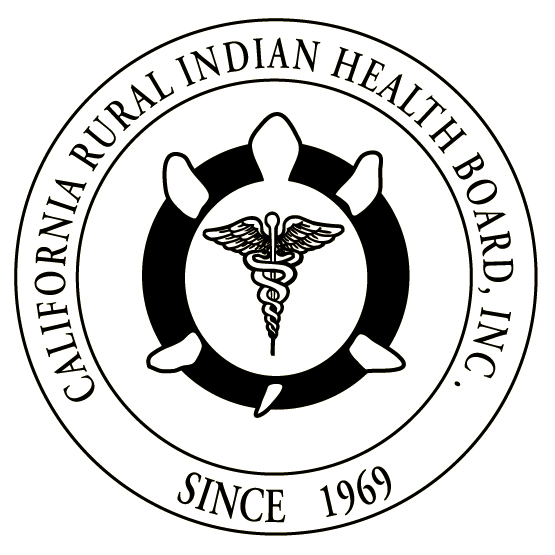 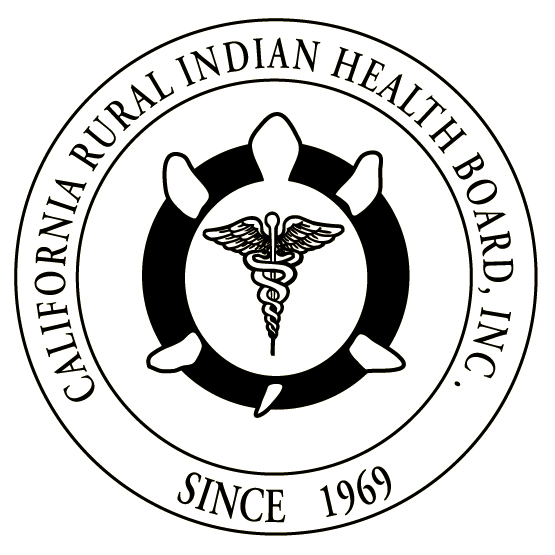 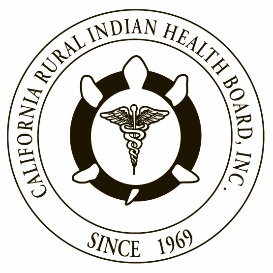 Application Deadline: Friday, March 19, 2021TO SUBMIT YOUR APPLICATION, PLEASE CHOOSE ONE OF THE FOLLOWING:DIABETES LIFESTYLE COACH TRAINING PROGRAM APPLICATIONFour-part Virtual Training SeriesRequired Online Training: April 12, 14, 19, & 219:00 a.m.—1:00 p.m.For more information, visit:http://tacenters.emory.edu/focus_areas/diabetes/lifestyle_coach_training.html APPLICANT INFORMATIONAPPLICANT INFORMATIONAPPLICANT INFORMATIONFull Name (Last, First, Middle): Full Name (Last, First, Middle): Full Name (Last, First, Middle): Mailing Address:Mailing Address:Mailing Address:City:State:Zip Code:Email: Email: Phone Number: Tribal Affiliation:Tribal Affiliation:Tribal Affiliation:Are you at least 18 years of age?                                                                   YES ______       NO_______Are you at least 18 years of age?                                                                   YES ______       NO_______Are you at least 18 years of age?                                                                   YES ______       NO_______Have you completed an online, self-paced course in the past?                                                            YES ______       NO_______Have you completed an online, self-paced course in the past?                                                            YES ______       NO_______Have you completed an online, self-paced course in the past?                                                            YES ______       NO_______PREVIOUS EDUCATIONPREVIOUS EDUCATIONPREVIOUS EDUCATIONPREVIOUS EDUCATIONName of School or Institute(City/State)Diploma orDegreeCourse of StudyYears CompletedCURRENT/PREVIOUS EXPERIENCECURRENT/PREVIOUS EXPERIENCECURRENT/PREVIOUS EXPERIENCECURRENT/PREVIOUS EXPERIENCEPlease list ALL experience related to community health education, outreach, advocacy, and promotion.Please list ALL experience related to community health education, outreach, advocacy, and promotion.Please list ALL experience related to community health education, outreach, advocacy, and promotion.Please list ALL experience related to community health education, outreach, advocacy, and promotion.Company NameDatesRole/TitleDescription of ActivitiesCompany NameDatesRole/TitleDescription of ActivitiesCompany NameDatesRole/TitleDescription of ActivitiesAdditional ExperienceCurrent employment statusCurrent employment statusCurrent employment status Employed Underemployed UnemployedHow did you hear about this training opportunity?How did you hear about this training opportunity?How did you hear about this training opportunity? Social media CRIHB website Tribe/Tribal Health Program Family member/ Friend California Indian Manpower Consortium (CIMC) Northern California Indian Development Council (NCIDC) Other (Please list): Other (Please list): Other (Please list):SIGNATURESSIGNATURESCarefully read and initial each item below.  If there are any items you do not understand, please contact Jan Carver at jcarver@crihb.org or (916) 286-7238.Carefully read and initial each item below.  If there are any items you do not understand, please contact Jan Carver at jcarver@crihb.org or (916) 286-7238.If offered admission into the Diabetes Lifestyle CoachTraining Program, I hereby commit to completing the four-part online program in its entirety.I hereby certify that I have not knowingly withheld any information that might adversely affect my chances for admission and that the answers given by me are true and correct to the best of my knowledge.  My signature below certifies that I have read and understood every line item in this document and agree to the terms and conditions.My signature below certifies that I have read and understood every line item in this document and agree to the terms and conditions.Applicant’s Signature:Applicant’s Signature:Date:Date:If currently employed by a Tribe/Tribal Health Program, please have your Supervisor sign below.If currently employed by a Tribe/Tribal Health Program, please have your Supervisor sign below.Tribe/Tribal Health Program:Tribe/Tribal Health Program:Supervisor Signature/Date:MailAttn: Jan Carver, Education CoordinatorCalifornia Rural Indian Health Board, Inc.1020 Sundown WayRoseville, CA 95661Emailjcarver@crihb.org Fax916-771-9470